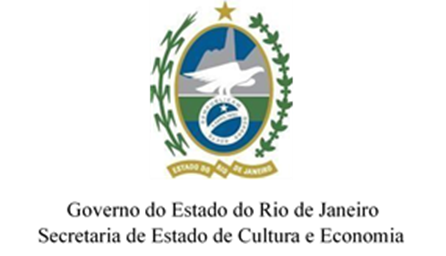 DECLARAÇÃO DE USO DO NOME SOCIAL DO RESPONSÁVEL PELA EXECUÇÃOEu (nome social), ______________________________________________________, enquanto pessoa travesti, transexual ou transgênero, portador(a) do CPF nº __________________________, RG nº __________________________, residente na ________________________________________________________, declaro que, em conformidade com o Decreto nº 8.727 de 28 de abril de 2016, assim como com a Resolução nº 12, de 16 de janeiro de 2015 do Conselho Nacional de Combate à Discriminação e Promoções dos Direitos de Lésbicas, Gays, Travestis e Transexuais – CNCD/LGBT, desejo ser reconhecido(a), identificado(a) e denominado(a) pelo nome social adotado por mim no âmbito desta SECEC/RJ, sem que haja menção ao meu nome civil  _________________________________________________ (nome civil).Ciente de que os dados registrados em meu documento oficial de identificação não coincidem com o nome social adotado por mim, assino abaixo esta DECLARAÇÃO, para que eu possa ser devidamente identificado(a) e participar deste certame utilizando meu nome social.(Cidade), _____ de _________________ de 2023.___________________________________________________________________ Assinatura do(a) Declarante conforme Documento Oficial no Registro Civil INSTRUÇÕES:- O preenchimento deste anexo é opcional.- Nos casos em que se aplique, deverá ser entregue no momento da inscrição.